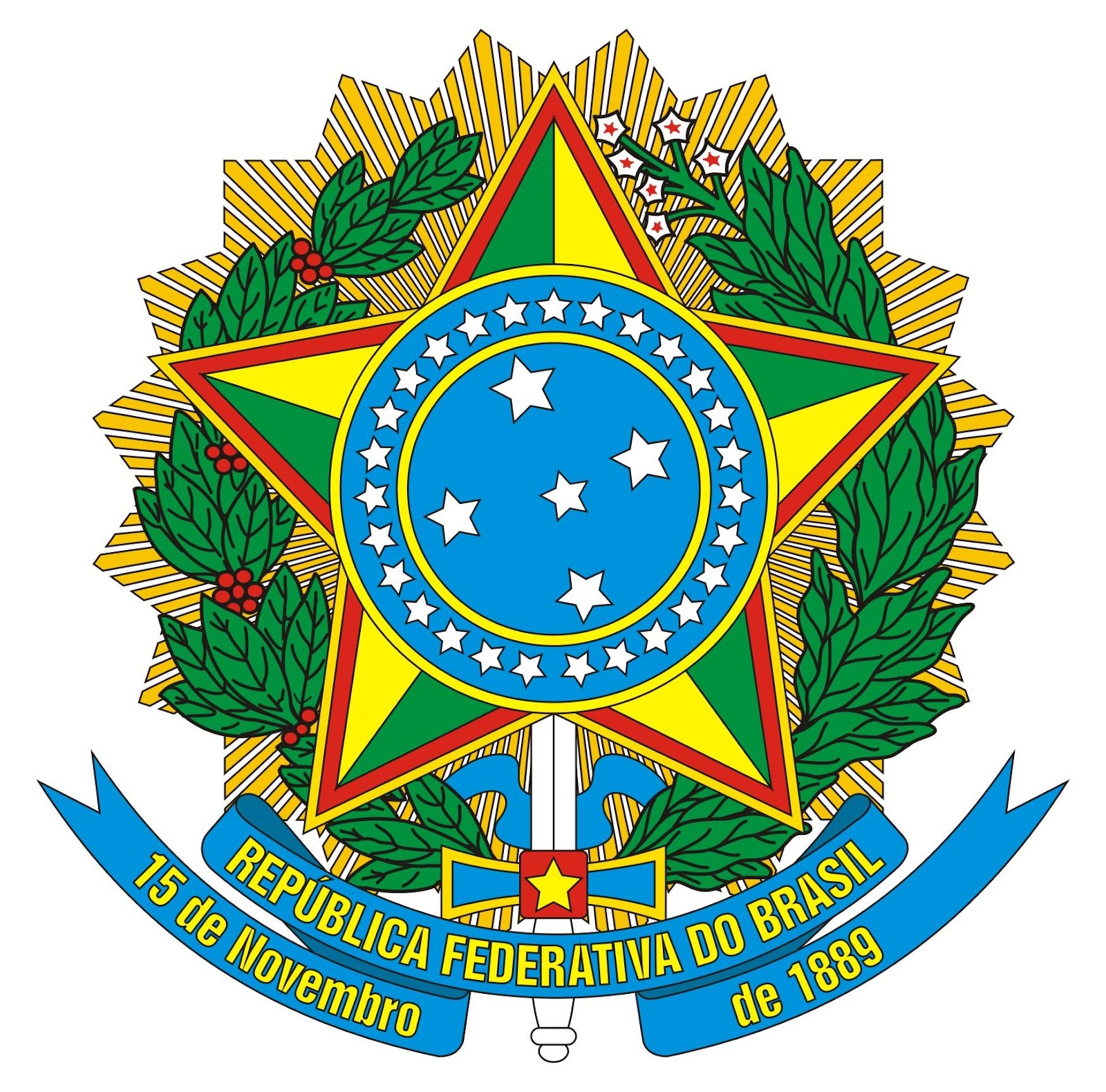 MINISTÉRIO DA EDUCAÇÃOINSTITUTO FEDERAL DO ESPÍRITO SANTOCAMPUS VILA VELHAAvenida Ministro Salgado Filho, 1000 – Soteco – 29106-010 – Vila Velha – ES27 3149-0700ANEXO IITERMO DE RESPONSABILIDADE PARA USO INDIVIDUAL DO ARMÁRIOEu, _______________________________________________________, estudante de matrícula __________________________, da turma ____________, do Curso________________________________, recebi da Coordenadoria de Apoio ao Ensino (CAE) do Instituto Federal do Espírito Santo – Ifes/Campus Vila Velha a chave do armário de número _____________. Declaro que estou ciente quanto às normas e instruções descritas no Edital n. 08/2024 referente à utilização dos armários destinados aos estudantes do Ifes Campus Vila Velha, bem como, se houver descumprimento dos seus itens acarretará a aplicação do Código de Ética e Disciplina do Corpo Discente. Vila Velha – ES, _____/_____/_____.Estudante